363120,  ст. Архонская, ул. Ворошилова, 44, 8 (867 39) 3 12 79, e-mail: tchernitzkaja.ds23@yandex.ruУТВЕРЖДАЮ:Заведующая МБДОУ «Детский сад №23 ст. Архонская»__________Л.В. ЧерницкаяПРОТОКОЛ ТЕМАТИЧЕСКОГО 
ПЕДАГОГИЧЕСКОГО СОВЕТА №2ТЕМА: «ОСНОВНЫЕ НАПРАВЛЕНИЯ 
ВОСПИТАТЕЛЬНО - ОБРАЗОВАТЕЛЬНОЙ 
ДЕЯТЕЛЬНОСТИ ПО ПАТРИОТИЧЕСКОМУ И СОЦИАЛЬНО-НРАВСТВЕННОМУ НАПРАВЛЕНИЮ ВОСПИТАНИЯ В УСЛОВИЯХ РЕАЛИЗАЦИИ ОП ДО»	Подготовилстарший воспитательДЕМЧЕНКО  Т.И.ПРОТОКОЛ №2заседания  тематического педагогического совета МБДОУ «Детский сад №23 ст. Архонская»«30» 11. 2023 г.Председатель педагогического совета: Л.В. Черницкая – заведующая.Секретарь педагогического совета: старший  воспитатель  Т.И. ДемченкоОбщее количество членов педагогического совета: 14 чел.Присутствовало: Заведующая ДОУ, старший воспитатель, музыкальный руководитель, медсестра, 8 педагогов, родительский комитет ДОУ – Парамеева О.В., Тутова В.С.Отсутствовало - 0По уваж. причине – 0Тема: «Основные направления воспитательно - образовательной деятельности
 по патриотическому и социально-нравственному направлению воспитания 
в условиях реализации ОП ДО»Вид педсовета: тематический.Форма проведения: патриотическая гостинуюЦель: организация в ДОУ совместной работы всех специалистов и родителей обучающихся, для обеспечения качественной работы по вопросу патриотического и социально-нравственного воспитания дошкольников, обновление содержания и форм работы в данном направлении.Задачи педсовета:способствовать формированию у педагогов потребности тесного сотрудничества с семьями воспитанников и вовлечения родителей в жизнь ДОУ;развивать коммуникативные умения педагогов;изучить и распространить опыт работы педагогов по данному направлению;поддерживать интерес педагогов к дальнейшему самостоятельному изучению этой темы.Предварительная работа:Изучение методической литературы по теме педсовета;Тематический контроль и оформление аналитической справки «Современные подходы к организации гражданско-патриотического воспитания дошкольников»;Разработка плана мероприятий по месячнику патриотического воспитания в ДОУ;Консультация для педагогов «Оборудование уголки природы в детском саду»;Семинар-практикум «Особенности нравственно-патриотического воспитания детей дошкольного возраста»;Открытые просмотры НОД по патриотическому воспитанию в соответствии с комплексно-тематическим планированием во всех возрастных группах;Мастер-классы с педагогами и родителями по тематике педсовета;План проведения педсовета:Утверждение повестки дня заседания педсовета, анализ выполнения решения предыдущего заседания. Вступительное слово. (Заведующая   ДОУ  Л.В. Черницкая)Актуальность проблемы патриотического воспитания детей дошкольного возраста. Нормативно-правовая база по патриотическому воспитанию дошкольников. (Старший воспитатель Демченко Т.И.)Выступление  воспитателя средней группы Лакиза Ю.П. по теме: «КРАЕВЕДЕНИЕ В ДОУ».Выступление   воспитателя подготовительной группы Чернуцкой Н.М. - Интеллектуальная игра для педагогов «ВСЁ В НАШИХ РУКАХ» (по нравственно – патриотическому воспитанию детей.)Выступление  воспитателя средней группы Петрина Н.Н. по теме: «Взаимодействие ДОУ и семьи по вопросу патриотического воспитания дошкольников».Выступление  воспитателя младшей  группы Харебовой В.В. по теме: «Патриотическое воспитание дошкольников посредством инновационных игр – игрового трансформирующего куба».Психологический тренинг для педагогов – педагог – психолог Суджаева С.А.
«Воспитание толерантности начинается с педагога».Аналитическая справка по результатам тематического контроля «Современные подходы к организации гражданско-патриотического воспитания дошкольников».(Старший воспитатель Демченко Т.И.)Обсуждение и утверждение плана корригирующих мероприятий по устранению недостатков, выявленных в ходе тематического контроля.Решение педсовета. Ход педагогического советаСЛУШАЛИ:  Черницкую  Л.В., заведующая МБДОУ познакомила педагогов с повесткой дня. ВЫСТУПАЛИ: старший воспитатель Демченко Т.И., она предложила принять повестку дня заседания педагогов МБДОУ в предложенном варианте. Председатель совета педагогов Черницкая Л.В., вынесла предложение на голосование. ГОЛОСОВАЛИ:  «за» - 14 чел., «против» - 0 чел. РЕШИЛИ: повестка дня заседания  Совета педагогов №2 от «30» ноября 2023 года  принята единогласно. СЛУШАЛИ:  Черницкую  Л.В., заведующая МБДОУ выступила с выполнением решений, принятых в ходе заседания педагогического совета №1 от «30» августа  2023 года. Вступительное слово заведующей МБДОУ Черницкой Л.В. Людмила Викторовна подчеркнула, что в наше время патриотическое воспитание детей вызывает проблемы, т. к. в предыдущее десятилетие это направление воспитательной деятельности было недостаточно. Поэтому стали актуальными проблемы воспитания защитников Родины, законопослушных граждан, воспитание милосердия и человеколюбия.И начинать растить патриота нужно с дошкольного возраста, когда идет этап становления личности. Ведь дети мало знают о родном поселке, республике, стране, особенностях народных традиций, часто равнодушны к близким людям, в том числе к товарищам по группе, редко сострадают чужому горю. Представление о Родине начинается у детей с картинки, слышимой ребенком музыки, окружающей его природы, жизни знакомых улиц. Год от года мы, окружающие ребенка взрослые, должны расширять, обогащать, совершенствовать это представление. Большое значения для формирования, расширения и углубления представлений о родном крае, патриотических чувств, воспитания любви к родному краю имеет применение в учебно-воспитательном процессе местного краеведческого материала. Вследствие этого перед воспитателем на современном этапе стоит одна из основных задач — воспитание у дошкольников любви к Родине, родному краю, чувства гордости за свою Родину.СЛУШАЛИ: Выступление старшего воспитателя Т.И. Демченко.  Татьяна Ивановна рассказала, что профессия педагога трудная и сложная. Мировоззрение педагога, его личный пример, взгляды, суждения, активная жизненная позиция – самые эффективные факторы воспитания. В воспитании все должно основываться на личности воспитателя. Педагогу нужно много знать самому, осваивать различные смежные профессии, чтобы чему-то научить своих подопечных. В окружении более двадцати «почемучек» и надо найти ответы на все вопросы, написать планы, подготовиться к занятиям! И этот список можно продолжать долго!На своих хрупких плечах мы несём всю полноту ответственности за подрастающее поколение. Если мы хотим, чтобы наши дети полюбили свою страну, свою станицу, свой город, нам нужно показывать их с привлекательной стороны. Но никакие знания воспитателя не дадут эффекта, если сам он не будет любить свою страну, свой поселок, свой народ, не будет владеть знаниями о родном крае.  СЛУШАЛИ: Выступление  воспитателя средней группы Лакиза Ю.П. по теме: «КРАЕВЕДЕНИЕ В ДОУ». Юлия Петровна рассказала, что любовь к близким людям, детскому саду, родному селу и стране играет огромную роль в становлении личности ребёнка.Одним из источников обогащения знаний дошкольников  о родном крае, формирования у них нравственных качеств  является краеведение, которое помогает раскрыть связь родного посёлка с Родиной в целом.Краеведение – нужная и важная область знаний для дошкольников и их родителей. На мой взгляд,  информация по краеведению всегда интересна и увлекательна, она воспитывает гордость за свой регион или вызывает боль за него. Но никогда не оставляет равнодушным к этому материалу ни взрослого, ни ребёнка.В детские годы важно напитать ребёнка возвышенными человеческими  ценностями, зародить интерес к родной истории, напомнить о предках, строивших и защищавших отечество.  Обязательно нужно рассказать своим воспитанникам, что у нас есть такой нравственный долг – любить и, защищать и приумножать блага своего Отечества.  Для них важно любить свою семью, своё родное село, дружить со сверстниками, гордиться своей малой родиной.Важным условием успеха в краеведческой работе является понимание всей  значимости проблемы и необходимости педагогического сотрудничества  и взаимодействия с семьёй. Родители сопричастны ко всем процессам, происходящим в нашем детском  саду, принимают активное участие в организации выставок, поделок, проектов. Взаимодействие с родителями способствует бережному отношению к традициям, сохранению семейных связей.  СЛУШАЛИ: Выступление   воспитателя подготовительной группы Чернуцкой Н.М.  - Интеллектуальная игра для педагогов «ВСЁ В НАШИХ РУКАХ»(по нравственно – патриотическому воспитанию детей)А что такое Родина? … Родина - это то, где человек родился и вырос, где получил образование и встал на ноги. Каждый человек должен любить и защищать свою Родину. Я предлагаю вам сегодня принять участие в деловой игре «Всё в наших руках». Наша деловая игра будет проходить в соответствии с задачами по нравственно-патриотическому воспитанию, над которыми нам предстоит работать в течение текущего учебного года. Мы с вами отправимся в виртуальное путешествие по маршруту «Нравственно - патриотическое воспитание детей дошкольного возраста». Цель: Повышение уровня профессионального мастерства педагогов по нравственно – патриотическому воспитанию детей дошкольного возраста. 5. СЛУШАЛИ: Выступление  воспитателя средней группы Петрина Н.Н. по теме: «Взаимодействие ДОУ и семьи по вопросу патриотического воспитания дошкольников». В своем выступлении Наталья Николаевна отметила, что в настоящее время задачи патриотического воспитания ориентированы на семью. Семья — источник и звено передачи ребенку социально-исторического опыта. И решение этих задач возможно лишь во взаимодействии с семьей. К современным подходам взаимодействия ДОУ и семьи относятся отношение к родителям, как партнерам и вовлечение их в жизнь детского сада. При организации работы с семьями по патриотическому воспитанию детей, рекомендуются вариативно использовать традиционные и нетрадиционные формы сотрудничества. Использование разнообразных форм и методов сотрудничества с родителями дает возможность сформировать у них интерес  вопроса патриотического воспитания, вызвать желание расширять и углублять имеющиеся знания. Большое значение в патриотическом воспитании дошкольников имеет создание развивающей среды. В создании её большая роль принадлежит родителям группы. Предметная среда группы насыщена такими материалами и пособиями, чтобы ребенок, выполняя самостоятельную работу, играя, участвуя в совместных мероприятиях, незаметно, постепенно впитывал особенности культуры, быта народов, населяющих наш край, проникался сознанием важности и необходимости трудовых усилий для процветания родной станицы, города и страны.СЛУШАЛИ:  Выступление  воспитателя младшей  группы Харебовой В.В. по теме: «Патриотическое воспитание дошкольников посредством инновационных игр – игрового трансформирующего куба». Виктория Валерьевна подчеркнула, что духовная жизнь ребенка полноценна лишь тогда, когда он живет в мире игры… Ни для кого не секрет, что важное место в воспитании и развитии дошкольников имеет игра. В своей педагогической деятельности мы всё делаем ради детей и их раз-вития. Тема патриотизма - ныне жгучая и важная тема для нашей страны, для нас - россиян. Как пробудить в ребенке чувство любви к Родине? Именно «пробудить», потому что оно есть в каждой душе, и его надо взрастить, усилить. Нельзя заставить любить Отечество. Любовь надо воспитывать.Наша цель - содействовать становлению ребенка как личности. Цель моего мастер - класса показать подход к реализации темы нравственно - патриотического воспитания дошкольников посредством инновационных игр - игрового трансформирующего куба.Предлагаю окунуться в мир игры. 7 . СЛУШАЛИ:  Педагога  – психолога Суджаеву С. А.,  которая провела с педагогами  психологический тренинг «Воспитание толерантности начинается с педагога». После тренинга Светлана Анатольевна сделала вывод, что когда мы с кем-то ссоримся и говорим что-то неприятное, мы оставляем в душе человека негативные следы. И не имеет значения, сколько раз мы потом попросим прощения. Словесные раны причинят такую же боль, как и физические. Поэтому свою терпимость, понимание мы можем проявлять по-разному: спокойно, выдержанно, доброжелательно, то есть толерантно.Как часто мы смотрим на мир грустными глазами. Серые обстоятельства делают утро хмурым, настроение – унылым, глаза – мокрыми, дела – заброшенными.  Но какой бы ни была жизнь, надо всегда искать повод для радости! И даже в жирном минусе надо обязательно отыскать плюс.  И пожелала вам всем быть добрыми, чуткими, внимательными, позитивными, чтобы видя вас, детям тоже хотелось быть такими и я верю, что мы с вами  сделаем  этот мир чуточку лучше, всем удачи и плодотворной работы.7 . СЛУШАЛИ:  старшего воспитателя Т.И. Демченко.  Татьяна Ивановна зачитала аналитическую справку по результатам тематического контроля «Современные подходы к организации гражданско-патриотического воспитания дошкольников».По результатам тематического контроля можно сделать следующие выводы: работа по нравственно-патриотическому воспитанию детей дошкольного возраста является неотъемлемой частью осуществления воспитательно-образовательной работы ДОО, и по данному направлению ведется систематически и целенаправленно. Воспитательная система, сложившаяся в ДОУ по нравственно-патриотическому воспитанию личности дошкольника, содействует целостному нравственному и патриотическому развитию, формированию внутреннего мира и направлена на развитие патриотически чувств детей.                    Педагоги ДОО планируют свою деятельность по всем направлениям работы по нравственно-патриотическому воспитанию детей дошкольного возраста. Учитывают при планировании возрастные особенности детей, актуальные и проблемные точки развития современного общества. Дети старшего дошкольного возраста на достаточном уровне владеют знаниями, в процессе совместной с воспитателями и самостоятельной деятельности приобретают представление о нормах и правилах поведения, развитии нравственных чувств и эмоций, учатся следовать усвоенным нравственным нормам и самостоятельно совершать моральный выбор. Предметно-развивающая среда во всех группах по патриотическому воспитанию создана на удовлетворительном уровне, во всех группах имеются уголки патриотического воспитания, и наполняемость уголков соответствует возрасту детей.Грубых нарушений не выявлено. Считать работу по патриотическому воспитанию удовлетворительной.Подведение итоговТаким образом, нравственно-патриотическое воспитание детей является одной из основных задач современного дошкольного образовательного учреждения. То, что заложим в душу ребёнка сейчас, проявится позднее, станет его и нашей жизнью. Успехов в патриотическом воспитании могут добиться только те педагоги, которые смогут добиться взаимодействия с детьми «от сердца», быть искренними и глубоко убеждёнными не только в правильности своих позиций, но и верить в целительную силу, осознавать духовное богатство своего народа. Проект решения педагогического совета:Продолжить работу по нравственному воспитанию дошкольников, используя новые технологии обучения и воспитания, совершенствуя формы, методы и приемы работы по данному направлению.Постоянно. Ответственные воспитатели групп.Принять во внимание рекомендации старшего воспитателя и грамотно оформлять документацию по воспитательно-образовательной работе: планирование, методические разработки, обобщение опыта.Ответственные: старший воспитатель, воспитатели групп. Разместить информацию для родителей в информационных уголках. Ответственные: воспитатели  групп.Подготовил старший воспитатель _____________________/Т.И. Демченко/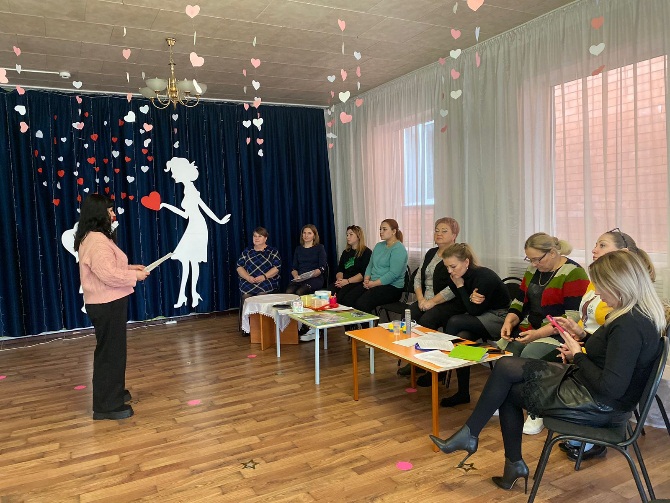 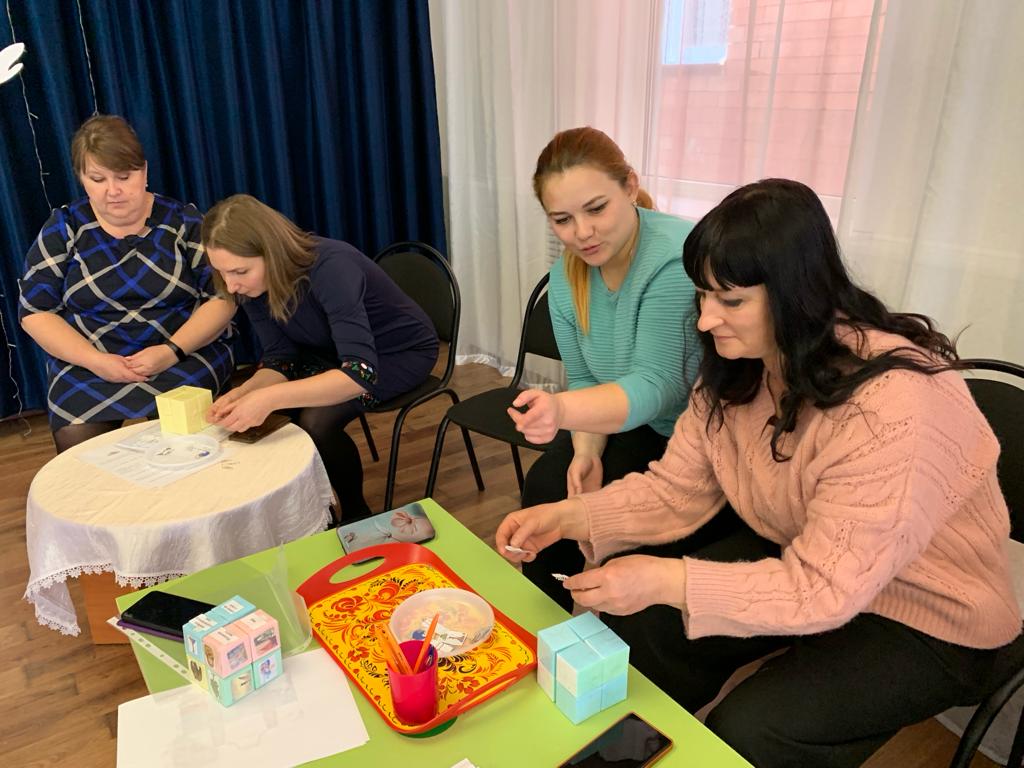 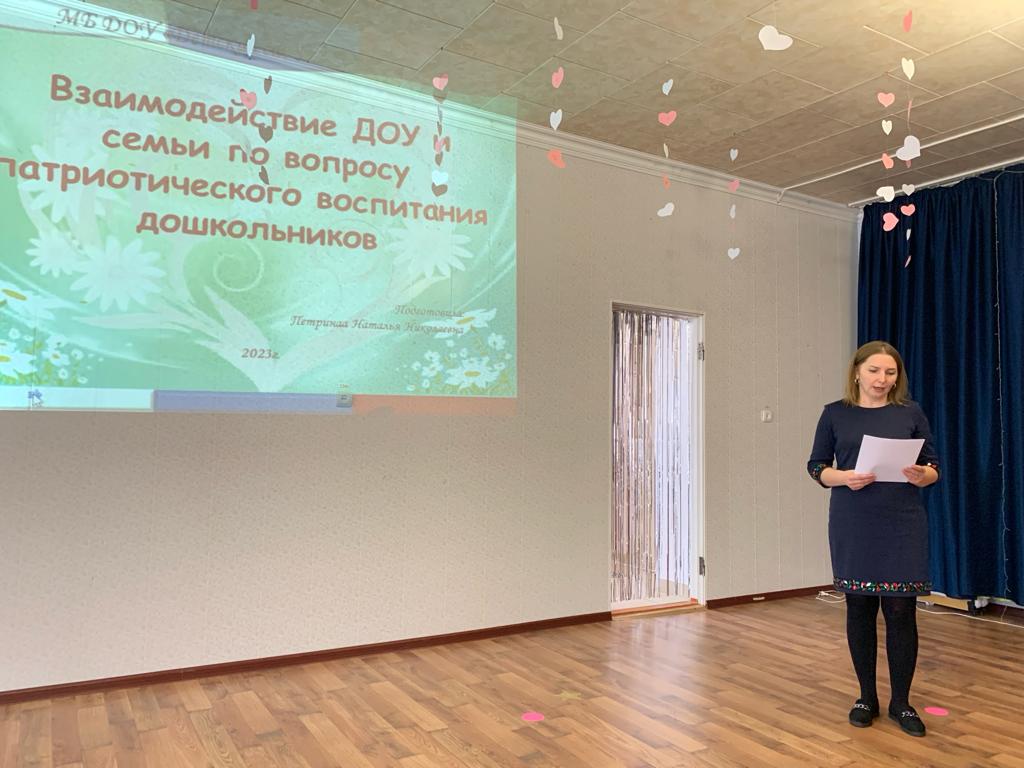 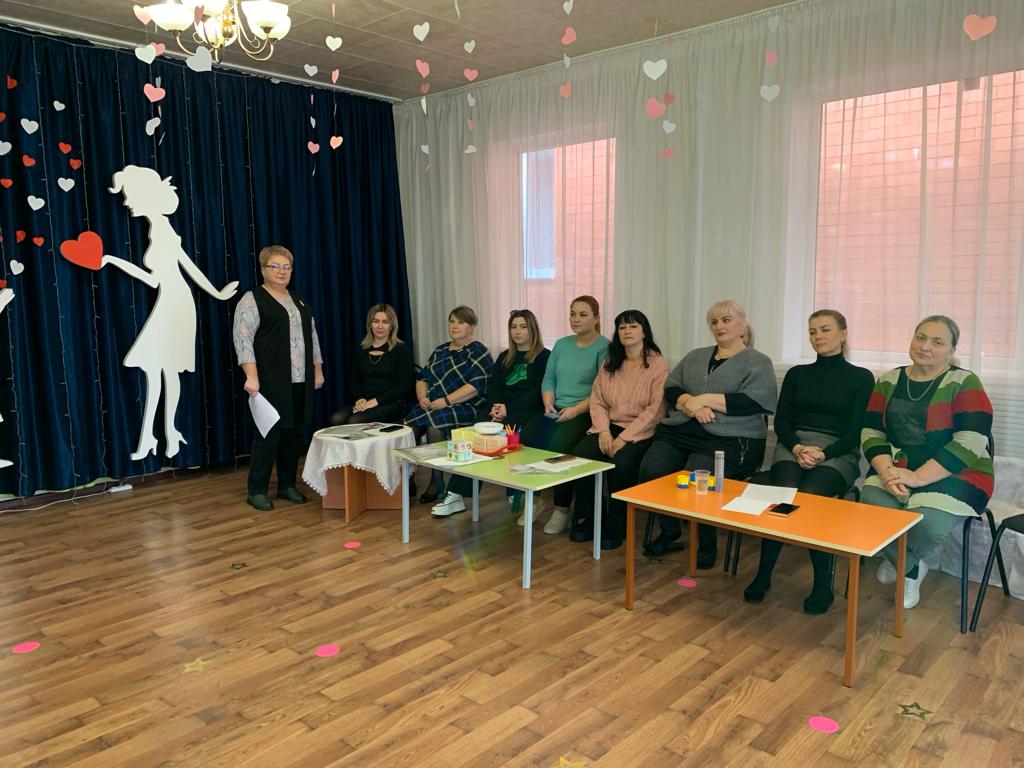 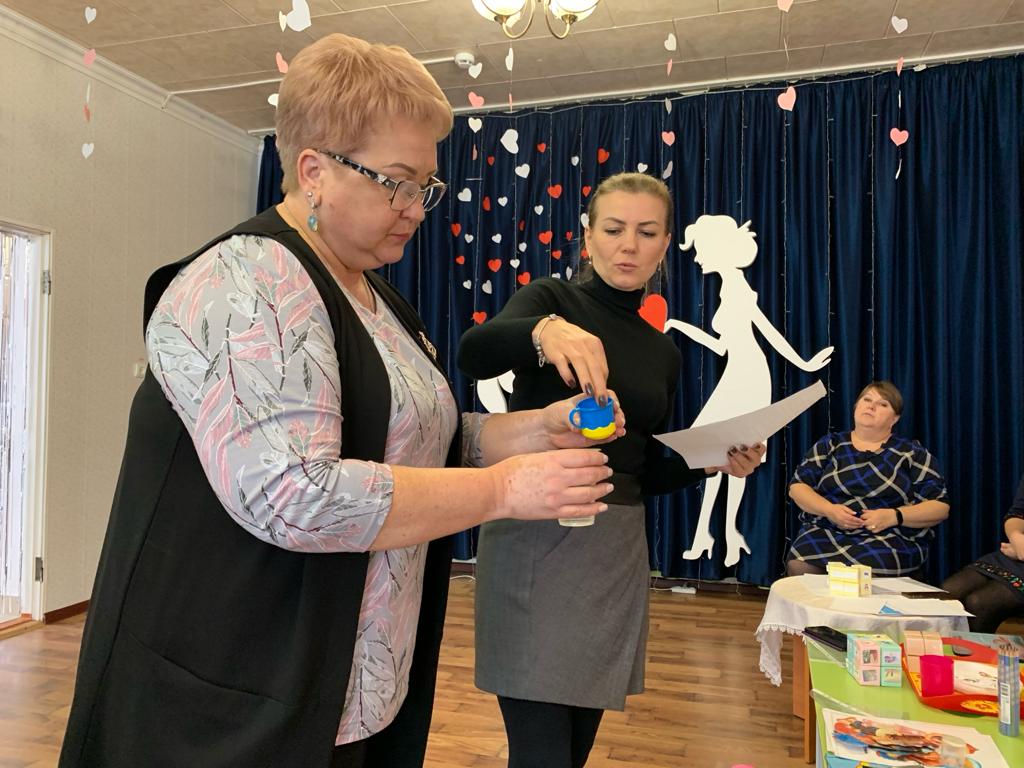 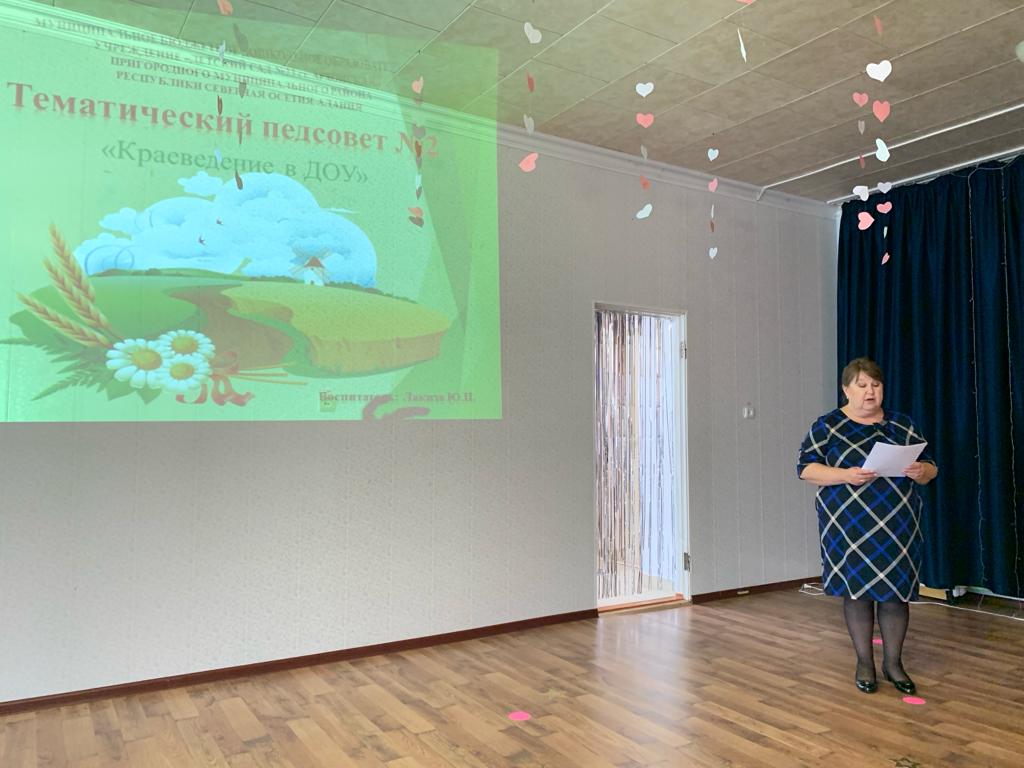 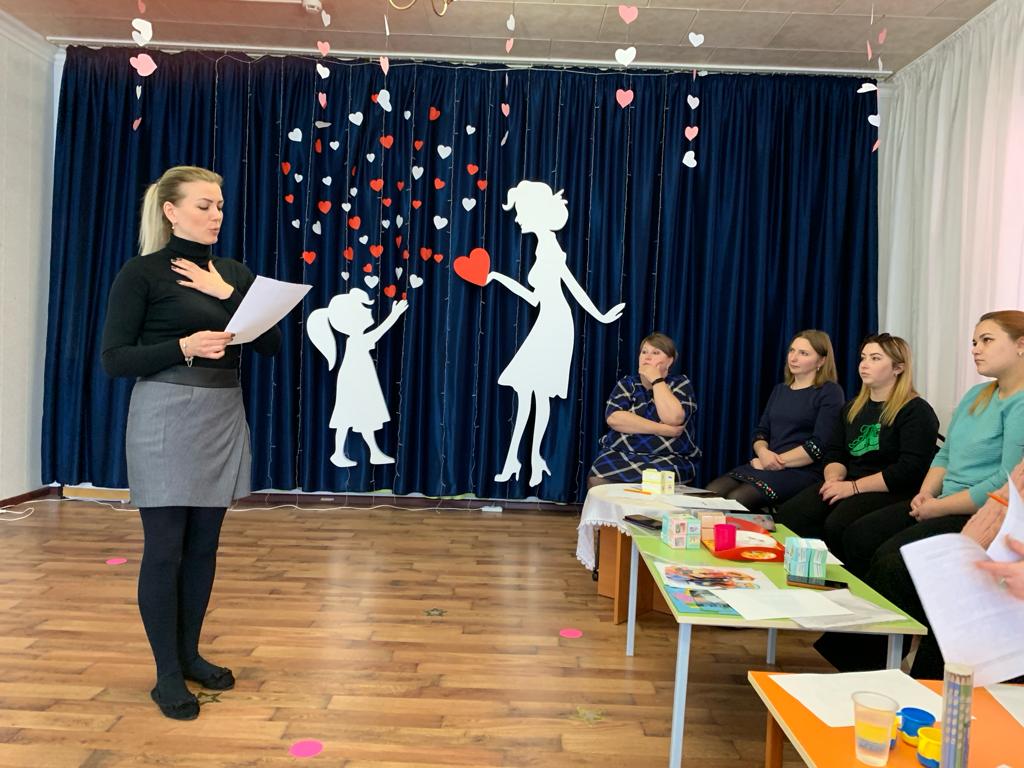 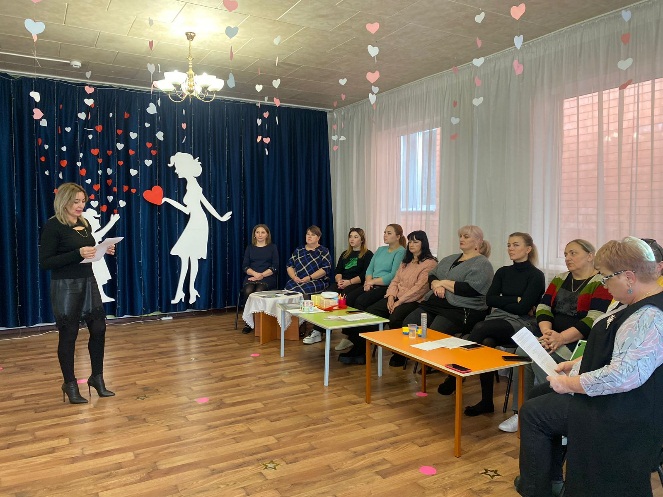 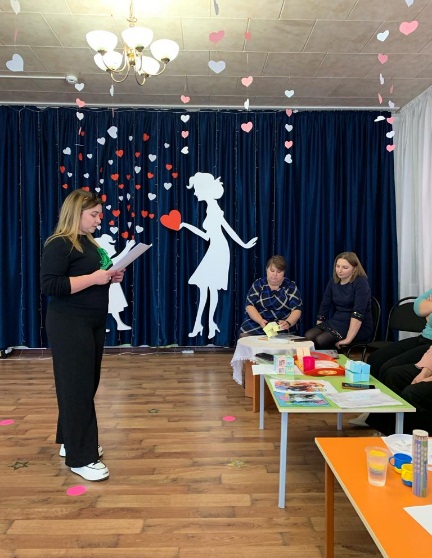 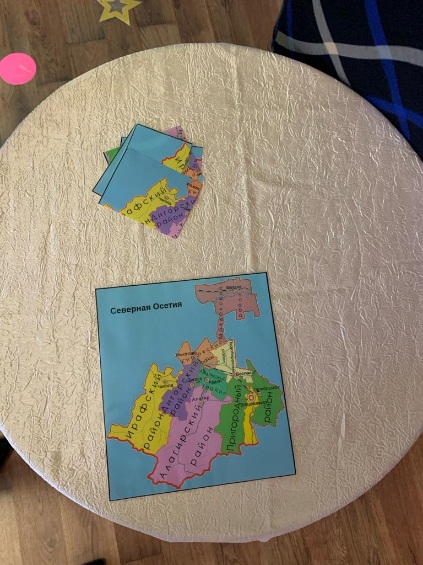 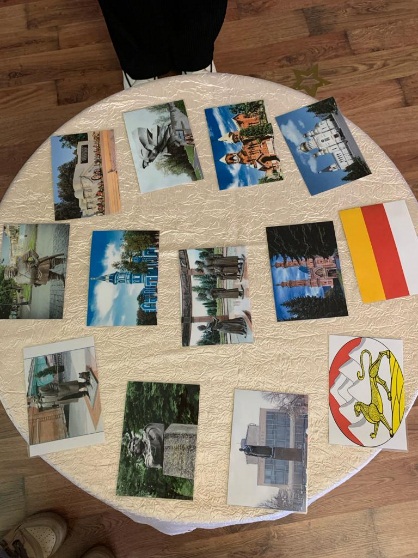 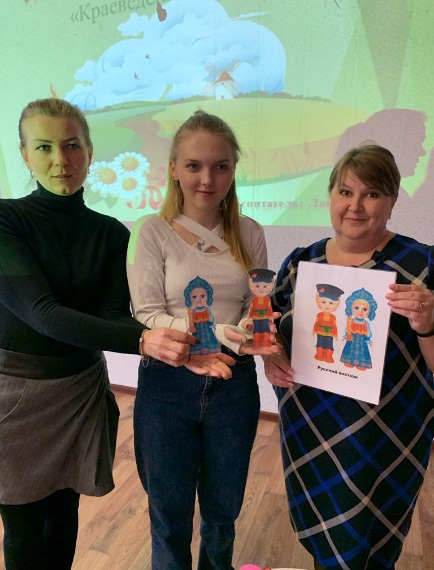 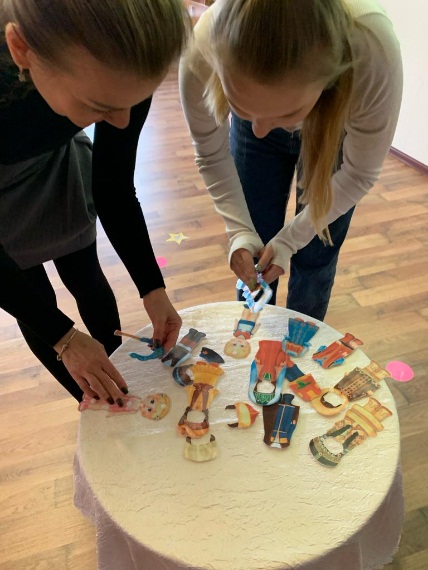  МУНИЦИПАЛЬНОЕ БЮДЖЕТНОЕ ДОШКОЛЬНОЕ ОБРАЗОВАТЕЛЬНОЕ
 УЧРЕЖДЕНИЕ «ДЕТСКИЙ САД №23  СТ. АРХОНСКАЯ»ПРИГОРОДНОГО  МУНИЦИПАЛЬНОГО РАЙОНАРЕСПУБЛИКИ СЕВЕРНАЯ ОСЕТИЯ – АЛАНИЯ